ICT – MEDIAVAARDIGHEID – OPDRACHT 4e leerjaarVlindersDownload deze opdracht via de schoolwebsite en open het in Word.Open een NIEUW BESTAND (ook in Word)
Je hebt nu twee tekstdocumenten én je browser (internet) waartussen je zult moeten wisselen. Vind je dat wisselen tussen vensters wat moeilijk, vraag dan een tip.
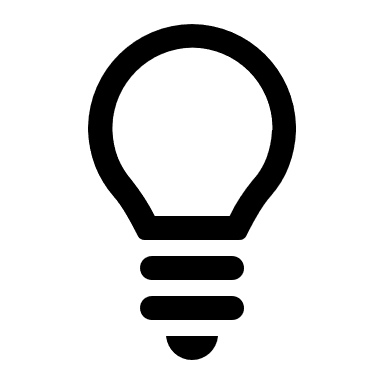 Kopieer (CTRL+C) de rode titel van dit document en plak (CTRL+V) in je nieuwe document.Zet de bovenste lijn in letterkleur GRIJS. Typ op de lijn eronder je NAAM (ook grijs).Zet ‘Vlinders’ in puntgrootte 24, in een kleur en een lettertype naar keuze. CENTREER!Spaties gebruik je NIET om tekst van plaats te veranderen. Gebruik de functies ‘UITLIJNEN’, inspringen, tabs,… en straks ook TEKSTOMLOOP.Voor je verder gaat moet je dit BESTAND OPSLAAN ALS ‘ICT4 Vlinders …’ met je eigen naam erbij, in de juiste map (Documenten, 4e leerjaar)De eerste keer dat je een bestand opslaat moet je dit heel aandachtig doen.
Logische plaats, logische naam…
Nadien kan je altijd heel snel gewoon OPSLAAN. Ken je het pictogram? Zoek via Google Afbeeldingen een mooie vlinder.Klik met de RECHTERMUISKNOP op de afbeelding die je kiest. Er verschijnt een keuzemenu. 
Kies voor ‘Afbeelding kopiëren’.Ga terug naar je Vlinderdocument en PLAK (CTRL+V).Wil je de afbeelding gebruiken voor een presentatie (op groot scherm)? Let er dan op dat ze GROOT genoeg is en kies dan best voor AFBEELDING OPSLAAN (logische plaats, logische naam…) Nadien kun je ze altijd terugvinden en ergens INVOEGEN.Surf naar https://www.natuurpunt.be/pagina/vlinders-je-tuin
Selecteer een klein stukje tekst (bv. een alinea of een paar goede tips). 
Kopieer en plak… CTRL+C en CTRL+V het stukje tekst naast de afbeelding in je document.Pas de TEKSTOMLOOP aan zodat de tekst mooi naast de afbeelding komt.Tevreden? Vergeet niet: tussendoor regelmatig OPSLAAN! Iets verkeerd gedaan?	OEI !?	CTRL+ZProbeer ook eens het KNIPPROGRAMMA om een volledig stukje ‘scherm’ van https://www.natuurpunt.be/pagina/dagvlinders (afbeelding + tekst) te knippen en te plakken. ICT LEREN? EXPERIMENTEREN !